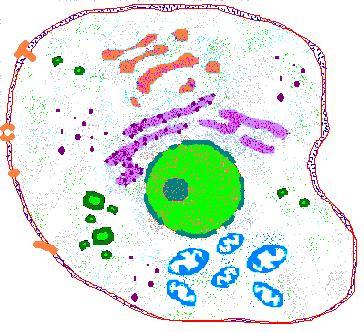 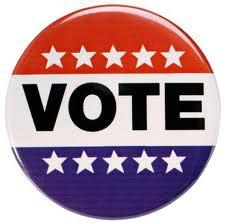 Cell Organelles CampaignThe Nucleus has had a long, prosperous career, but it is time for it to retire.  Your group has been charged with running a campaign to get your assigned candidate (organelle) elected as The Most Important Organelle. Whichever organelle is crowned Most Important, will take over the Nucleus’ job of running the cell.  You will have to argue that your candidate (organelle) has the most qualifications.  You must convince everyone that without your candidate (organelle), the cell and the organism and consequently the world as we know it will collapse.   List of Candidates (organelles)RibosomesEndomembrane (Endoplasmic Reticulum/Golgi Apparatus)CytoskeletonVesicles – includes lysosomes and PeroxisomesMitochondriaChloroplastFlagella and ciliaVacuolesCell MembraneCell WallDue DatesCampaign posters Thurs. Nov. 2Campaign speeches Tues Nov 3Requirements:Campaign Poster(s) - Only 1 required Posters need to be colorful and contain information found in the pamphlet.These will be placed in the classroom and the hallway.  Campaign pamphlet – Describe how totally awesome your candidate is.Catchy graphic and campaign slogan should be included on the cover. (Also include campaign slogan on poster!) Include the structure of the organelle and the function
 of the organelle.  Be sure to relate the structure of the organelle to its function.  It is crucial for you to make the connection for your voter about why your candidate is the most important.  So tell your voter why your candidate is important for survival of the organism.  Can you link that to survival of an ecosystem?  The whole entire world?  Cite resources AND images used in creating the pamphlet (MLA style required).Use any format to design your pamphlet, but it must be a pamphlet.At least 5 resources are required to be cited.  1 resources must be a book. Your textbook CAN be a cited resource. At least 1 source must come from the Science in Context Database.Mudslinging-The fun stuff.Create Hashtags to promote your slogans like #makecellsgreatagain. Make up your own fake Twitter Handle. Make sure your organelle’s twitter handle has the name of the organelle in it – like @RubyRibosome – or something like that ☺ You need to run a smear campaign against three of the other candidates.You must also include the smears in your campaign speechThink about the negatives related to the other candidate’s structure and function. (Perhaps relate each organelle to possible diseases or disorders associated with the malfunction, etc)Example:  Do not vote for chloroplast: he is a member of the Green party and supports sugar production.Campaign Speech-You will be performing your speech to the class. Choose one person from the group to perform the speech.In your speech, you need to convince the voters that based on structure and function, your candidate is the most important.  You have to try to deflect the smear campaigns that have hit you. Limit the speeches to 5 minutes.  I will get the giant hook and remove you from the stage.  (Not really, but I will have to cut you off)Students in the audience will be filling out a voter guide during the speeches.Your group MUST provide me with a transcript, complete with references for the speech, on day the speech is given. After the speeches, all the students in class will complete a ballot. Beyond what I have required, you can be as creative, as is ethically correct, to win this campaign. No threatening or bribing, please.  Be creative and have fun! CAMPAIGN PAMPHLET AND SPEECHDirections – Do some cell organelle research and explain why this organelle is the Most Important Organelle.  Remember this organelle will need to be a good leader for Cell City. Make a convincing argument so you can persuade everyone to vote for the organelle you have chosen!Topics to include:What kind of structure does this organelle have that will make it a good leader?What kind of function does this organelle perform that will make it a good leader?How does this organelle compare to the nucleus? The nucleus was a great Head of Cell! How will your organelle make sure the greatness continues?How is your organelle better than the other organelles? Compare the importance of its structure and function to the structure and function of the other organelles.What will this organelle do for the cell? Why couldn’t the other organelles do this for the cell?CAMPAIGN SUPPLIESDirections: Your campaign team will need to show off their knowledge of their cell organelle by designing a slogan and poster(s) as products to promote the Most Important Organelle and the future head of Cell City.Slogan – Create a slogan so everyone will remember your organelle. A slogan is a short catchy phrase used to promote something or used to identify a goal. For example, “I’m loving it!” is McDonald’s slogan._________________________________________________________________________________________________________________________________________________________________________________________________________________________________________________________________________________________________________________________________________________________________________________________________BE CREATIVE! Use the boxes below to sketch a rough draft of your pamphlet.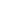 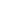 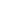 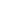 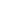 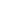 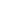 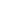 Poster – Use the space below to create a campaign poster for your cell organelle. This will be your rough draft. This draft will be transferred onto a poster board for your campaign presentation. You may want to include your slogan on the poster so people will remember it!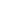 Rubric: Below is the rubric that will be used to grade each Cell Campaign. Use it to check your work before you present your campaign. AdvancedProficientUnsatisfactoryCampaign SpeechIncludes all of the following: complete description of structurecomplete description of functioncomparison to othersconvincing argument WHY most important organelleLinks importance of organelle to cell, organism, ecosystem and/or world in a convincing way10 points possibleIncludes partial descriptions of requirements for advanced.Missing some requirements for advanced or very poor descriptions of requirements.PamphletIncludes all of the following:organizedeasy to read and seecolored, and includes catchy graphicsdetails the structure of the organelledetails the function of the organelledetails or infers WHY organelle is most importantlinks organelle importance to cell, organism, ecosystem and/or world, convincingly16  points possibleIncludes partial descriptions of requirements for advanced.Missing some requirements for advanced or very poor descriptions of requirements.SloganSlogan is:short and catchyeasy to rememberdetails or infers greatness of organelleutilized in multiple aspects of campaign (ie: posters, t-shirt, etc)8 points possibleSlogan is missing one requirement from advanced.Slogan is missing two or more requirements from advanced.PosterPoster is:organizedeasy to read and seecoloredutilizes all appropriate space and is correct size10 points possiblePoster is missing one requirement from advanced.Poster is missing two or more requirements from advanced.MudslingingSmear campaigns include:smear campaign presented against 3 of the other organellesconvincing arguments presented against 3 of the other organellesprovided some kind of literature as part of smear campaign6 points possibleDiscussion is missing one requirement from advanced.Discussion is missing two requirement from advanced.CreativityLOTS of creativity used in ALL parts of the campaign.10 points possibleCreativity used in some parts and not others. 5 points possibleVery little creativity used.       1 point possibleTOTAL60 total points possible/60/60